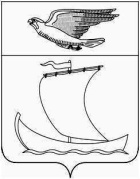 Городская Дума города Чкаловска  Чкаловского муниципального района  Нижегородской области  Р Е Ш Е Н И Е28 апреля  2014 года                                                                                    № 15В соответствии с Федеральным  законом от 25.12.2008 года №  273-ФЗ «О противодействии коррупции», Уставом города Чкаловска, городская Дума города Чкаловска решает:Утвердить Порядок представления лицами, замещающими (занимающими) муниципальные должности в муниципальном образовании город Чкаловск  на постоянной основе, сведений о своих доходах, расходах, об имуществе и обязательствах имущественного характера, а также сведений о доходах, расходах, об имуществе и обязательствах имущественного характера своих супруг (супругов) и несовершеннолетних детей согласно приложению.Признать утратившим силу решение городской думы от 17 сентября 2010 г. N 53 «Об утверждении Порядка предоставления сведений о Обнародовано 28 апреля 2014 года в 17.00 час.доходах, об имуществе и обязательствах имущественного характера лиц, замещающих муниципальные должности, и членов их семей на официальном сайте города Чкаловска и предоставления этих сведений средствам массовой информации для опубликования». Обнародовать настоящее решение на официальном сайте органов местного самоуправления города Чкаловска http//: chkalovsk.narod.ru и в МБУК «Центральная библиотека» Чкаловского района.Глава города Чкаловска						Е.М. СорокинУтвержденорешением городской Думы г. Чкаловскаот 28 апреля 2014 года  № 15ПОРЯДОКпредставления лицами, замещающими (занимающими) муниципальные должности в муниципальном образовании город Чкаловск  на постоянной основе, сведений о своих доходах, расходах, об имуществе и обязательствах имущественного характера, а также сведений о доходах, расходах, об имуществе и обязательствах имущественного характера своих супруг (супругов) и несовершеннолетних детейНастоящий Порядок регулирует процедуру представления лицами, замещающими (занимающими) муниципальные должности в муниципальном образовании город Чкаловск  на постоянной основе, сведений о своих доходах, расходах, об имуществе и обязательствах имущественного характера, а также сведений о доходах, расходах, об имуществе и обязательствах имущественного характера своих супруг (супругов) и несовершеннолетних детей.Статья 1. Сведения о доходах, расходах, об имуществе и обязательствах имущественного характера1. Лица, замещающие муниципальные должности в муниципальном образовании город Чкаловск  на постоянной основе (далее - лица, замещающие муниципальные должности на постоянной основе), включенные в перечень согласно Приложению 1,  обязаны представлять сведения о своих доходах, об имуществе и обязательствах имущественного характера, а также сведения о доходах, об имуществе и обязательствах имущественного характера своих супруги (супруга) и несовершеннолетних детей (далее - сведения о доходах, об имуществе и обязательствах имущественного характера).2. Лица, замещающие (занимающими) муниципальные должности на постоянной основе, включенные в перечень согласно Приложению 1, обязаны представлять сведения о своих расходах, а также о расходах своих супруги (супруга) и несовершеннолетних детей по каждой сделке по приобретению земельного участка, другого объекта недвижимости, транспортного средства, ценных бумаг, акций (долей участия, паев в уставных (складочных) капиталах организаций), если сумма сделки превышает общий доход лица, замещающего муниципальную должность на постоянной основе, и его супруги (супруга) за три последних года, предшествующих совершению сделки, и об источниках получения средств, за счет которых совершена сделка (далее - сведения о расходах).Статья 2. Сроки представления сведений о доходах, об имуществе и обязательствах имущественного характера и сведений о расходах1. Сведения о доходах, об имуществе и обязательствах имущественного характера представляются лицами, замещающими муниципальные должности на постоянной основе ежегодно, не позднее 30 апреля года, следующего за отчетным.2. Сведения о расходах представляются лицами, замещающими (занимающими) муниципальные должности на постоянной основе, не позднее 30 апреля года, следующего за отчетным.Статья 3. Состав представляемых сведений о доходах, об имуществе и обязательствах имущественного характера1. Лицо, замещающее муниципальную должность на постоянной основе, в срок, определенный частью 1 статьи 2 настоящего Порядка, представляет:1) сведения о своих доходах, полученных от всех источников (включая доходы по прежнему месту работы или месту замещения выборной должности, пенсии, пособия, иные выплаты) за календарный год, предшествующий году замещения муниципальной должности на постоянной основе, а также сведения об имуществе и своих обязательствах имущественного характера по состоянию на первое число месяца, предшествующего месяцу замещения муниципальной должности на постоянной основе (на отчетную дату);2) сведения о доходах супруги (супруга) и несовершеннолетних детей, полученных от всех источников (включая заработную плату, пенсии, пособия, иные выплаты) за календарный год, предшествующий году замещения муниципальной должности на постоянной основе, а также сведения об имуществе и об обязательствах имущественного характера по состоянию на первое число месяца, предшествующего месяцу замещения муниципальной должности на постоянной основе (на отчетную дату).2. Лицо, замещающее муниципальную должность на постоянной основе, ежегодно представляет:1) сведения о своих доходах, полученных за отчетный период (с 1 января по 31 декабря) от всех источников (включая денежное содержание, пенсии, пособия, иные выплаты), а также сведения об имуществе и о своих обязательствах имущественного характера по состоянию на конец отчетного периода;2) сведения о доходах супруги (супруга) и несовершеннолетних детей, полученных за отчетный период (с 1 января по 31 декабря) от всех источников (включая заработную плату, пенсии, пособия, иные выплаты), а также сведения об имуществе и об их обязательствах имущественного характера по состоянию на конец отчетного периода.Статья 4. Порядок представления сведений о доходах, об имуществе и обязательствах имущественного характера и сведений о расходах1.  Сведения о доходах, об имуществе и обязательствах имущественного характера представляются в соответствии с настоящим Порядком и по формам справок, которые установлены для представления сведений о доходах, расходах, об имуществе и обязательствах имущественного характера государственными гражданскими служащими Нижегородской области.2. Сведения о расходах представляются в соответствии с настоящим Порядком и по форме,  которая  установлена  для представления сведений о расходах, об имуществе и обязательствах имущественного характера государственными гражданскими служащими Нижегородской области.3. Сведения о доходах, об имуществе и обязательствах имущественного характера и сведения о расходах представляются в организационный отдел аппарата  городской Думы, который отвечает за организацию работы кадровой службы.Статья 5. Представление уточненных сведений о доходах, об имуществе и обязательствах имущественного характераВ случае если лицо, замещающее муниципальную должность на постоянной основе, обнаружило, что в представленных им сведениях о доходах, об имуществе и обязательствах имущественного характера не отражены или не полностью отражены какие-либо сведения либо имеются ошибки, оно вправе представить уточненные сведения в порядке, установленном настоящим Порядком, в течение трех месяцев после окончания срока, указанного в статье 2 настоящего Порядка.Статья 6. Проверка сведений о доходах, об имуществе и обязательствах имущественного характера и сведений о расходахПроверка достоверности и полноты сведений о доходах, об имуществе и обязательствах имущественного характера, представленных в соответствии с настоящим Порядком лицами, замещающими муниципальные должности на постоянной основе, осуществляется по решению городской Думы в порядке, устанавливаемом в соответствии с законодательством Российской Федерации.Проверка достоверности и полноты сведений о расходах, представленных в соответствии с настоящим Порядком лицами, замещающими (занимающими) муниципальные должности на постоянной основе, осуществляется в порядке, определяемом федеральным законом, на основании принимаемого Губернатором Нижегородской области либо уполномоченным им должностным лицом решения об осуществлении контроля за расходами указанных лиц.Статья 7. Хранение сведений о доходах, об имуществе и обязательствах имущественного характера и сведений о расходахСведения о доходах, об имуществе и обязательствах имущественного характера и сведения о расходах, представленные в соответствии с настоящим Порядком  лицами, замещающими (занимающими) муниципальные должности на постоянной основе, и информация о результатах проверки достоверности и полноты сведений о доходах, об имуществе и обязательствах имущественного характера приобщаются к личному делу лица, замещающего муниципальную должность на постоянной основе.Статья 8. Конфиденциальность сведений о доходах, об имуществе и обязательствах имущественного характера и сведений о расходах1. Сведения о доходах, об имуществе и обязательствах имущественного характера, представляемые в соответствии с настоящим Порядком лицами, замещающими муниципальные должности на постоянной основе, являются сведениями конфиденциального характера.2. Сведения о расходах, представляемые в соответствии с настоящим Порядком лицами, замещающими (занимающими) муниципальные должности на постоянной основе, относятся к информации ограниченного доступа.3. Лица, в должностные обязанности которых входит работа со сведениями о доходах, об имуществе и обязательствах имущественного характера и сведениями о расходах, виновные в их разглашении или использовании в целях, не предусмотренных законодательством Российской Федерации, несут ответственность в соответствии с законодательством Российской Федерации.Статья 9. Размещение сведений на официальном сайте органов местного самоуправления города Чкаловска и предоставление этих сведений средствам массовой информации1. На официальном сайте органов местного самоуправления города Чкаловска размещаются и средствам массовой информации предоставляются для опубликования следующие сведения о доходах, об имуществе и обязательствах имущественного характера:1) перечень объектов недвижимого имущества, принадлежащих лицу, замещающему муниципальную должность на постоянной основе, его супруге (супругу) и несовершеннолетним детям на праве собственности или находящихся в их пользовании, с указанием вида, площади и страны расположения каждого из них;2) перечень транспортных средств с указанием вида и марки, принадлежащих на праве собственности лицу, замещающему муниципальную должность на постоянной основе, его супруге (супругу) и несовершеннолетним детям;3) декларированный годовой доход лица, замещающего муниципальную должность на постоянной основе, его супруги (супруга) и несовершеннолетних детей;4) сведения об источниках получения средств, за счет которых совершена сделка по приобретению земельного участка, другого объекта недвижимого имущества, транспортного средства, ценных бумаг, акций (долей участия, паев в уставных (складочных) капиталах организаций), если сумма сделки превышает общий доход лица, замещающего муниципальную должность и его супруги (супруга) за три последних года, предшествующих совершению сделки.2. Представленные в соответствии с настоящим Порядком сведения об источниках получения средств, за счет которых совершена сделка по приобретению земельного участка, другого объекта недвижимости, транспортного средства, ценных бумаг, акций (долей участия, паев в уставных (складочных) капиталах организаций), если сумма сделки превышает общий доход лица, замещающего муниципальную должность на постоянной основе, и его супруги (супруга) за три последних года, предшествующих совершению сделки (далее - сведения об источниках совершения расходов), размещаются на официальном сайте органов местного самоуправления города Чкаловска и предоставляются для опубликования средствам массовой информации с соблюдением законодательства Российской Федерации о государственной тайне и о защите персональных данных.3. В размещаемых на официальном сайте органов местного самоуправления города Чкаловска и предоставляемых средствам массовой информации для опубликования сведениях о доходах, об имуществе и обязательствах имущественного характера запрещается указывать:1) иные сведения (кроме указанных в части 1 настоящей статьи) о доходах лица, замещающего муниципальную должность на постоянной основе, его супруги (супруга) и несовершеннолетних детей, об имуществе, принадлежащем на праве собственности названным лицам, и об их обязательствах имущественного характера;2) персональные данные супруги (супруга), детей и иных членов семьи лица, замещающего муниципальную должность на постоянной основе;3) данные, позволяющие определить место жительства, почтовый адрес, телефон и иные индивидуальные средства коммуникации лица, замещающего муниципальную должность на постоянной основе, его супруги (супруга), детей и иных членов семьи;4) данные, позволяющие определить местонахождение объектов недвижимого имущества, принадлежащих лицу, замещающему муниципальную должность на постоянной основе, его супруге (супругу), детям, иным членам семьи на праве собственности или находящихся в их пользовании;5) информацию, отнесенную к государственной тайне или являющуюся конфиденциальной.4. Размещение сведений о доходах, об имуществе и обязательствах имущественного характера и сведений об источниках совершения расходов на официальном сайте органов местного самоуправления города Чкаловска обеспечивается аппаратом городской Думы.5. Сведения, указанные в части 1 настоящей статьи, размещаются на официальном сайте органов местного самоуправления города Чкаловска в течение 14 рабочих дней со дня истечения срока, установленного для их подачи лицом, замещающим муниципальную должность на постоянной основе.6. Сведения, указанные в части 1 настоящей статьи, в случае их отсутствия на официальном сайте органов местного самоуправления города Чкаловска предоставляются организационным отделом аппарата городской Думы средствам массовой информации для опубликования в течение 7 рабочих дней со дня поступления запроса, но не ранее срока, установленного частью 4 настоящей статьи.7. Аппарат городской Думы в течение 3 рабочих дней со дня поступления запроса от средства массовой информации сообщает о нем лицу, замещающему муниципальную должность на постоянной основе, в отношении которого поступил запрос.Статья 10. Ответственность за непредставление или представление заведомо ложных сведений о доходах, об имуществе и обязательствах имущественного характера и сведений о расходах1. В случае непредставления или представления заведомо ложных сведений о доходах, об имуществе и обязательствах имущественного характера и (или) сведений о расходах лицо, замещающее (занимающее) муниципальную должность на постоянной основе, несет ответственность в соответствии с законодательством Российской Федерации.2. В случае непредставления по объективным причинам лицом, замещающим муниципальную должность на постоянной основе, сведений о доходах, об имуществе и обязательствах имущественного характера супруги (супруга) и несовершеннолетних детей данный факт подлежит рассмотрению на заседании постоянной комиссии по вопросам местного самоуправления, правовой и кадровой политики. Приложение 1 к Порядку представления лицами, замещающими (занимающими) муниципальные должности в муниципальном образовании город Чкаловск  на постоянной основе, сведений о своих доходах, расходах, об имуществе и обязательствах имущественного характера, а также сведений о доходах, расходах, об имуществе и обязательствах имущественного характера своих супруг (супругов) и несовершеннолетних детейПЕРЕЧЕНЬ ДОЛЖНОСТЕЙ, ПРИ НАЗНАЧЕНИИ НА КОТОРЫЕ ГРАЖДАНЕ И ПРИ ЗАМЕЩЕНИИ КОТОРЫХ СЛУЖАЩИЕ ОБЯЗАНЫ ПРЕДСТАВЛЯТЬ СВЕДЕНИЯ О СВОИХ ДОХОДАХ, РАСХОДАХ, ОБ ИМУЩЕСТВЕ И ОБЯЗАТЕЛЬСТВАХ ИМУЩЕСТВЕННОГО ХАРАКТЕРА, А ТАКЖЕ СВОИХ СУПРУГИ (СУПРУГА) И НЕСОВЕРШЕННОЛЕТНИХ ДЕТЕЙГлава города ЧкаловскаОб утверждении Порядка представления лицами, замещающими (занимающими) муниципальные должности в муниципальном  образовании город Чкаловск  на постоянной основе,  сведений о своих доходах, расходах,  об имуществе и обязательствах  имущественного характера, а также  сведений о доходах, расходах, об имуществе  и обязательствах имущественного характера  своих супруг (супругов) и несовершеннолетних  детей